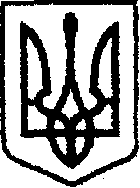 У К Р А Ї Н Ачернігівська обласна державна адміністраціяУПРАВЛІННЯ  КАПІТАЛЬНОГО БУДІВНИЦТВАН А К А З11 травня 2019	                    м. Чернігів		                            № 111Про право підписуУ зв’язку з кадровими змінами, наказую:	1. Право першого підпису на фінансових та статистичних документах залишаю за собою.2. Надаю право першого підпису на фінансових та статистичних документах заступнику начальника Управління – начальнику відділу економічного аналізу та договорів Ковальчук Наталії Михайлівні та заступнику начальника Управління – начальнику відділу технічного контролю автомобільних доріг Ключнику Валерію Степановичу. 3. Надаю право другого підпису на фінансових та статистичних документах Буштрук Оксані Сергіївні, начальнику відділу фінансового забезпечення  – головному бухгалтеру та Лаптій Людмилі Володимирівні, заступнику начальника відділу фінансового забезпечення.Начальник	    А.ТИШИНА